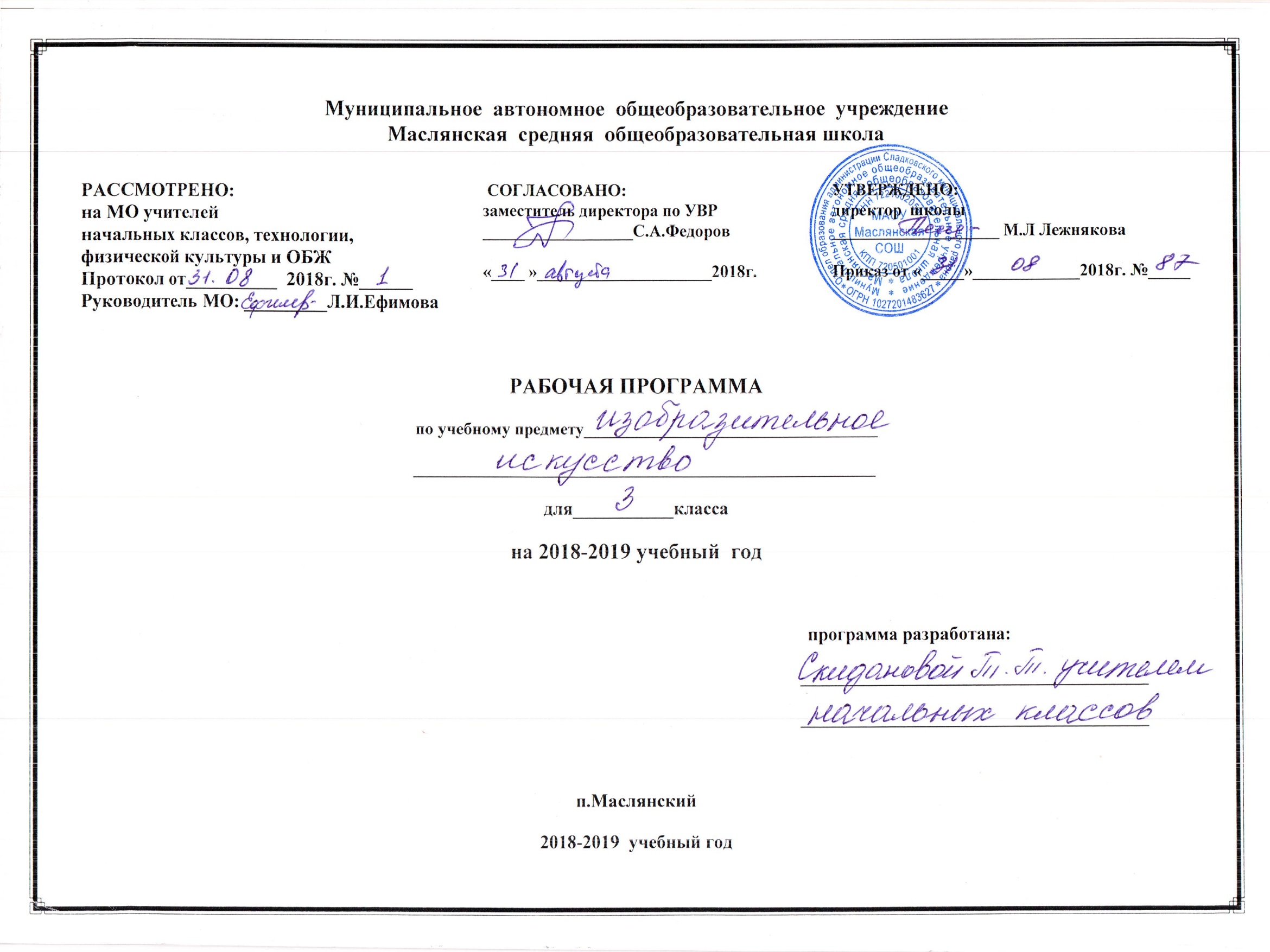 Изобразительное искусствоПояснительная запискаРабочая программа составлена на основе Закона Российской Федерации «Об образовании» от 29.12.2012 г.  № 273-ФЗ, требований Федерального государственного стандарта начального общего образования,  (приказ Министерства Образования РФ от 06.10.2009 г. №373, редакция от18.12.2012 г.) «Об утверждении и введении в действие федерального государственного стандарта начального общего образования», на основе требований к результатам освоения основной  образовательной программы начального общего образования, программы формирования универсальных учебных действий, авторской программы   «Изобразительное искусство» для начальной школы, разработанной Савенковой Л.Г. в рамках проекта «Начальная школа 21 века», Москва: Издательский центр «Вентана - Граф» 2013 года, Учебного плана МАОУ Маслянская СОШ на 2018-2019 учебный год.Программа обеспечена следующим учебно-методическим комплектом:1. Основные учебные издания:Савенкова JI.Г., Ермолинская Е.А. Изобразительное искусство: 3 класс: учебник для учащихся общеобразовательных учреждений. — М.: Вентана-Граф, 2013 г.Дидактические пособия:Савенкова Л.Г., Ермолинская Е.А. Изобразительное искусство: 3 класс: рабочая тетрадь для учащихся общеобразовательных учреждений. — М.: Вентана-Граф, 2013 г.  Определяющие характеристики данной программы — интеграция искусств и полихудожественное развитие школьника. Структура, содержание, основные положения творческого развития ребёнка, учебные задачи, виды и формы работы с детьми, а также педагогические и методологические подходы программы опираются на концепцию образовательной области «Искусство», разработанную Б.П. Юсовым в Учреждении РАО «Институт художественного образования».Данная программа учитывает опыт и современные направления педагогики в области художественного образования школьников, научно-методические концепции, технологии обучения, а также изменения культурного пространства России, появление новых имён и тенденций в искусстве.Современный уровень социокультурного развития общества требует обновления культуры общения педагога с учащимися (ученик становится субъектом образовательного процесса), разработки таких учебных программ по предмету «Изобразительное искусство», которые обеспечивали бы полихудожественное развитие школьников.Цель уроков изобразительного искусства в начальной школе — разностороннее художественно-творческое развитие учащихся:формирование у детей целостного, гармоничного восприятия мира;активизацию самостоятельной творческой деятельности;развитие интереса к природе и потребности общения с искусством (восприятие и практическая деятельность);формирование духовных начал личности, воспитание эмоциональной отзывчивости и культуры восприятия произведений профессионального и народного искусства;воспитание нравственных и эстетических чувств, любви к родной природе, своему народу, к многонациональной культуре своей страны.Задачи изучения предмета «Изобразительное искусство»:воспитывать устойчивый интерес к изобразительному творчеству, уважение к культуре и искусству разных народов; обогащать нравственные качества детей; формировать способность проявлять себя в искусстве, эстетические предпочтения;развивать творческий потенциал ребёнка путём активизации у него воображения и фантазии; формировать способность воспринимать окружающий мир и произведения разных видов искусства на эмоционально-чувственном уровне; развивать желание привносить в окружающую действительность красоту; формировать навыки сотрудничества и сотворчества в художественной деятельности;формировать навыки работы в разных видах пластических искусств: живописи, графике, декоративно-прикладном искусстве, архитектуре и дизайне;формировать умение пользоваться выразительными средствами изобразительного искусства, языком графической грамоты, навыки работы разными художественными материалами, учитывая возрастные интересы и предпочтения детей, их желание выразить в творчестве свои представления об окружающем мире;развивать опыт художественного восприятия произведений искусства.Проблема всестороннего художественного развития учащихся реализуется в программе путём развития дифференцированного зрения, освоения художественно-образного языка изобразительного искусства. Особое внимание в программе уделяется самостоятельной художественно-творческой деятельности школьников, восприятию ими произведений разных видов искусства.В основе преподавания предмета «Изобразительное искусство» лежит единство обучения и воспитания, взаимодействие с образовательными дисциплинами.Программа полихудожественного развития учащихся опирается на следующие принципы (по Б.П. Юсову).	Духовное возвышение ребёнка. Важно воспитывать у детей духовные потребности и интересы; развивать возвышенные чувства, возникающие при восприятии произведений искусства и творческих достижений художественной культуры; развивать умение любить и ценить культурное наследие родной страны и народов мира.	Действие, радость, увлечение школьников работой. Художественное творчество должно вызывать у детей чувство радости и желание участвовать в коллективном творческом проекте. Такая форма работы учит детей взаимодействовать между собой, свободно высказывать своё мнение, творчески и неординарно мыслить.Живое общение с искусством. Необходимо приобщать детей к художественному слову, живой музыке, знакомить с оригиналами произведений изобразительного искусства. Творческий продукт, по возможности, должен рождаться на глазах у детей, в том числе создаваться их собственными силами, их руками.Освоение разнообразных сторон жизни (природа, животные, архитектура, произведения искусства). Важно дать детям представление о многообразии мира, показать связь природных условий, в которых живут разные народы, с их жизненным укладом, духовными ценностями, архитектурой, искусством.Опора в обучении на региональный компонент. Выстраивая учебно-информативный материал урока и планируя творческие задания, педагогу следует учитывать особенности того региона, в котором живут учащиеся, — географические, национальные, культурно-исторические.Реализация полихудожественного, интегрированного подхода. Полихудожественный подход и интегрированные формы организации занятий развивают у школьников интерес к искусству, обогащают их эмоциональный опыт. Родство разных видов искусства помогает учащимся лучше прочувствовать и понять художественное явление, развивает умение переносить художественный образ одного искусства на язык другого, создавать свой художественный образ.Сенсорное насыщение представлений и действий детей. Детские представления нередко односторонни и разрозненны, основываются на механическом запоминании, страдают сло-весно-логическим формализмом. Дети могут сказать и назвать, но не всегда умеют прочувствовать и сделать. Ведь ребёнок в первую очередь чувствует. Структура занятия, учебный материал, практическая творческая деятельность должны дать учащимся возможность научиться воспринимать действительность во всей полноте с помощью разных чувств — зрения, слуха, обоняния, осязания.Раскрытие разных сторон искусства. Любая творческая деятельность включает три составляющие. Исполнительская(техническая) — основана на многократном повторении, отточенной технике. Творческая (образная) — требует выразительности, индивидуальности, одухотворения, фантазии, внимания и наблюдательности. Самостоятельная жизнь произведения искусства — существование художественного произведения в конкретной среде: в музее, на выставке, в мастерской, в административном и жилом здании.Активное творчество учащихся. Развитие творческих способностей у ребёнка происходит только при его активной художественной деятельности. На это направлены предлагаемые в программе задания, основанные на социоигровых методах работы (художественных действиях с формой, пространством, цветом, звуком, словом), при условии сотворчества учителя и учащихся.Принцип целостности. Это ведущий принцип, который предусматривает систематическое развитие у школьников способности художественно-образного восприятия произведений искусства и создания художественного образа в собственных творческих работах.Искусство в школе выступает условием и механизмом познания мира детьми в процессе активного творчества. Содержание художественного образования в школе должно опираться на возрастные и психические особенности младших школьников, на присущие возрасту формы мышления: художественно-образные, художественно-действенные, логические.Методическая основа преподавания предмета «Изобразительное искусство»:опора на практическую деятельность ребёнка и возвышение её до уровня творчества;подход к преподаванию как живому, образному процессу, чутко реагирующему на внутренний мир ребёнка конкретного возраста (субъективный фактор), внешние социальные и культурные изменения (объективный фактор);проникновение в духовную, эстетическую, художественную природу искусства и в мир отношений человека и природы;активизация проектных форм мышления как основы укрупнения педагогических задач развития.Интегрированный подход в художественном образовании младших школьников предоставляет учителю свободу творческого поиска, самостоятельность в раскрытии темы, постановке задач, выстраивании учебного материала, выборе художественных средств и форм работы с детьми. Предлагаемые в программе примерные задания ориентируют педагога на разработку своих учебно-творческих заданий, форм и видов работы. Структура, образовательные задачи, принципы организации обучения, темы заданий и учебно-методический материал программы дают педагогу возможность увеличивать количество часов на предмет «Изобразительное искусство» исходя из возможностей и специфики школы (например, в школах с углублённым изучением образовательной области «Искусство») и индивидуальных особенностей учащихся.Обучение эффективно только в том случае, если дети увлечены работой, если оно доставляет им радость. Уроки изобразительного искусства следует выстраивать таким образом, чтобы вызвать у школьников желание заниматься творческой деятельностью, познавать мир в художественно-образной форме.Общая характеристика предметаВ программе представлены три направления художественного развития учащихся. В зависимости от возраста младших школьников на уроках больше внимания уделяется тому или иному направлению.1.Развитие дифференцированного зрения: перенос наблюдаемого в художественную форму (изобразительное искусство и окружающий мир). Освоение законов создания произведения искусства (композиция, форма, пространство) и средств художественной выразительности изобразительного искусства (цвет, свет, колорит, ритм, линия, пятно, объём, симметрия, асимметрия, динамика, статика, силуэт и др.). Формирование представлений о роли и значении изобразительного искусства в жизни людей (общечеловеческие, национальные, региональные, родовые, семейные художественные традиции). Знакомство с историей возникновения и развития изобразительного искусства. Виды и жанры изобразительного искусства, их развитие, появление новых видов и форм художественнотворческой деятельности человека. Профессия художника-твор-ца. Отображение окружающего мира природы и действительности, условий жизни человека в художественном творчестве (живописи, графике, декоративно-прикладном искусстве, скульптуре, архитектуре). Изобразительное искусство как выразитель истории человечества в художественных образах.2.Развитие фантазии и воображения. Воспитание творческой инициативы учащихся, развитие у них способности самостоятельно решать поставленную задачу, выражать себя в каком-либо виде художественной деятельности. Развитие желания творить, формирование индивидуального чувства цвета, формы, умения организовать пространство и выстроить композицию.Начальная школа — время активного развития учащихся, формирования их творческого познания и целостного восприятия окружающего. Важное условие развития художественнообразного мышления — вовлечение детей в творческую деятельность, знакомство с произведениями разных видов искусства. Это обосновано в первую очередь тем, что каждый ребёнок в силу своих индивидуальных психофизических возможностей по-своему воспринимает и усваивает информацию (один через зрение, другой на слух, третий через действия и т. д.); во-вторых, у разных видов искусства (живописи, скульптуры, музыки, литературы, театра, танца) — общие эстетические принципы и художественно-выразительные средства. Деятельностный полихудожественный подход и интегрированный характер организации занятий позволяет разнообразить и обогатить восприятие, развивает ассоциативное мышление, способность анализировать, сопоставлять одно произведение с другим, способствует развитию у детей умения обобщать художественные образы и создавать свои.3. Художественно-образное восприятие произведений изобразительного искусства (музейная педагогика). Систематическое развитие у детей сознательного подхода к восприятию эстетического в действительности и искусстве, а также к собственной творческой деятельности. Этот раздел характеризуется относительно самостоятельной системой учебных задач. Цель, которая стоит перед учителем, — развитие у школьников способности воспринимать, понимать, переживать и ценить произведения искусства. Осваивая программный материал, школьники получают представление об искусстве и его истории, о видах пластических искусств, об их специфике, учатся выявлять содержательные моменты художественной формы, особенности выразительного языка произведений искусства.Направления работы в каждом классе реализуются в следующих видах художественной деятельности.Работа на плоскости направлена на овладение детьми разными материалами: гуашевыми и акварельными красками, цветными мелками, пастелью, карандашами, тушью.Декоративно-прикладные виды деятельности связаны с созданием орнаментов, элементов украшения, декоративных композиций на основе стилизации и обобщения природных форм (цветов, деревьев, зверей, рыб, птиц, насекомых и т. д.) с помощью разнообразных художественных материалов (красок, фломастеров, карандашей) и в различных техниках (аппликации, коллаже).Работа в объёме (скульптура) предполагает лепку из глины или пластилина; художественное конструирование и дизайн — создание несложных геометрических форм из бумаги, использование в работе готовых объёмных форм (коробок разной величины, пузырьков, пластмассовых контейнеров, упаковок), природного материала (веток, листьев, почек, камней, ракушек и др.).Художественно-творческое восприятие произведений искусства (музейная педагогика) предусматривает беседы, обсуждения, экскурсии, проектные и исследовательские работы.Развивающие и художественные задачи решаются в каждом классе путём рассмотрения ряда учебных проблем: развитие пространственного мышления и представлений о пространстве в искусстве и жизни, развитие представлений о форме в искусстве и окружающей действительности, развитие представлений о цвете в искусстве и окружающем предметном мире, композиционные задачи в искусстве.                                              4 класс. Обогащение знаний учащихся об освоении каждым народом своего природного ландшафта (региональный компонент), формирование понятий и представлений о культуре народа (географические условия; особенности труда, обычаев, народного искусства, традиционной архитектуры; национальный дизайн, эстетика вещей); закладываются основы проектного мышления.Развитие пространственного мышления и представлений о пространстве в искусстве. Развитие пространственного ощущения мира: быт, одежда, архитектура, праздники. Природа, пространство и среда народного искусства. Зависимость народного искусства от национальных традиций, природных условий региона.Развитие представлений о форме в искусстве и окружающей действительности. Знакомство с разнообразием форм народного искусства и их зависимостью от природных условий и др.). Взаимосвязь цвета, пластики, символики и формы в народной игрушке.Развитие представлений о цвете в окружающем предметном мире и мире искусства. Цвет в искусстве народной игрушки.Освоение композиционных задач в искусстве. Своеобразие композиции в народном искусстве (одежда, быт, жильё).Использование на занятиях ИКТ способствует становлению мировоззрения учащихся, воспитанию у них нравственных и патриотических чувств; направлено на освоение культуры родного края и культуры разных народов; воспитывает уважение к другим национальностям.Место учебного предмета в учебном планеВ соответствии с учебным планом предмет «Изобразительное искусство» изучается в 3 классе по 1 часу в неделю. Общий объём учебного времени составляет 34 часа.Организация учебных занятий в соответствии с учебным планом предусматривает использование разнообразных форм: экскурсии, круглые столы, интеллектуальные игры, соревнования, смотр знаний и другое, из расчёта не менее1-го часа в четверть по предметам до 68 часов, не менее 2-х часов в четверть по предметам свыше 68 часов в год.Региональная специфика базового компонента в объёме 10% от общего количества часов заключается в обновлении содержания образования, направленного на изучение отдельных тем, вопросов культуры в рамках предмета «Изобразительное искусство».В авторскую программу внесены изменения.Ценностные ориентиры содержания предмета «Изобразительное искусство»В основе учебников лежит системно-деятельностный (компетентностный) подход, который предполагает формирование и развитие определённых качеств личности, что соответствует требованиям, предъявляемым к общему содержанию предмета «Изобразительное искусство» («знаниевый» компонент):воспитание толерантности и уважения к другим культурам и народным традициям (с учётом многонациональности России);развитие желания знакомиться с произведениями искусства и активно проявлять себя в творчестве (мотивация);общекультурное и личностное развитие учащегося; формирование графической грамоты и учебных действий, обеспечивающих успешное усвоение содержания предмета (практика и восприятие);воспитание познавательной культуры в разных видах изобразительной деятельности (живопись, графика, скульптура, архитектура, декоративно-прикладное и народное искусство) в соответствии с возрастными возможностями учащихся; духовно-нравственное и интеллектуальное воспитание в условиях интегрированного обучения и полиху-дожественного воспитания;воспитание патриотических чувств, развитие желания осваивать национальные традиции;развитие основ научных знаний об окружающей действительности и искусстве, о взаимосвязях объектов;совершенствование индивидуальных способностей;формирование умения планировать свою деятельность и культуру труда; развитие эмоционально-ценностного восприятия произведений искусства, эстетического кругозора, эстетической культуры личности, интереса к художественной культуре; формирование умения оценивать с художественной точки зрения произведения искусства.Планируемые результаты освоения программы и система их оценкиПланируемые результаты освоения основной образовательной программы начального общего образования обеспечивают связь между требованиями, определяемыми федеральным государственным образовательным стандартом (.), образовательным процессом и системой оценки, используемой в образовательном учреждении, и учитываются при создании основной образовательной программы начального общего образования. Разрабатывая программу курса «Изобразительное искусство», авторы также опирались на планируемые результаты. В соответствии со стандартом (ФГОС) планируемые результаты конкретизируют и уточняют общее содержание личностных, метапредметных и предметных результатов обучения младших школьников по данному предмету.Личностные планируемые результаты отражают систему ценностных ориентаций младшего школьника, его отношение к изучаемой образовательной области, личностные качества, которые появляются и совершенствуются с помощью курса «Изобразительное искусство». Эти результаты не подлежат итоговой оценке в виде отметки и не являются критерием перевода учащегося в основную школу. Вместе с тем учитель должен обращать внимание на то, как формируются личностные качества учащегося (особенно те, которые представлены в стандарте), оценивать изменения, происходящие в характере и мировосприятии ребёнка, учитывая в том числе учебно-познавательные мотивы; взаимоотношения со сверстниками; гражданскую идентичность (отнесение себя к семье, народу, национальности, вере); уровень рефлексивных качеств (уважение к другому мнению, личная ответственность, самооценка, мировоззренческая позиция). Всё это оценивается с учётом вклада уроков изобразительного искусства в формирование личности младшего школьника.Результаты личностных достижений учащегося фиксируются учителем в двух документах: характеристике ученика и его портфолио. Характеристика, которая выдаётся выпускнику начальной школы, должна отражать его отличительные индивидуальные особенности, не только связанные с освоением учебных предметов (успеваемость), но и раскрывающие черты его характера, личностные качества, например:оценку успеваемости учащегося, его достижения в изучении курса «Изобразительное искусство», возможные трудности усвоения конкретного программного материала;уровень сформированности учебно-познавательной мотивации, отношения к самостоятельной читательской деятельности; учебная самостоятельность и инициативность (высокий уровень, средний/достаточный, низкий);оценку взаимоотношений с одноклассниками, уровень сформированности лидерских качеств, правил участия в совместной учебной деятельности, которая организуется на уроках по предмету «Изобразительное искусство»;потребность в творческом проявлении в разных видах деятельности и разных учебных дисциплинах, отношение к природе, окружающей действительности, желание прийти на помощь, умение работать в коллективе, отвечать за своим поступки и действия, способность брать ответственность на себя.Целесообразно в течение всех лет обучения вести портфолио ученика. Это совместная деятельность учащегося и учителя: школьник обдумывает содержание портфолио, следит за порядком и организацией материалов, а педагог даёт рекомендации, как лучше отразить индивидуальные достижения. С учётом специфики деятельности школьника на уроках изобразительного искусства портфолио может включать следующие материалы:творческие работы ребёнка, выполненные как в виде рисунков, так и в других видах творческой деятельности — написании сочинения, эссе, поэтических пробах, созданных проектах и т. д.;различные награды (дипломы, похвальные грамоты, благодарности), полученные им за успехи во внеурочной деятельности;оценочные характеристики успешных докладов, сообщений, презентаций, проектной деятельности на темы произведений изобразительного искусства, жизни и творчества разных художников.Эти документы могут оформляться как благодарственные письма учителя. Например, школьник подготовил интересную презентацию о жизни и творчестве В.М. Васнецова, успешно выступил перед одноклассниками и получил благодарственное письмо учителя. Оно может быть оформлено как официальный документ с подписью педагога и на красивом бланке. Такие письма могут составляться от лица завуча (директора школы), если проведённая учащимся работа выходит за рамки классной. Предлагая детям задания для итогового контроля метапредметных и предметных результатов освоения программы, учителю следует обратить внимание на следующее.Уровень достижений учащегося в соответствии со стандартом проверяется в конце четвёртого года обучения. Контрольные работы (одна — по метапредметным результатам, другая — по предметным) проводятся в мае, в течение двух уроков. Например, 15 мая — контрольная работа по метапредметным результатам, 20 мая — по предметным.Составляя контрольную работу для проверки предметных результатов обучения, учитель самостоятельно отбирает задания базового уровня с учётом цели каждого задания. Из однотипных заданий выбирается одно. Творческая самостоятельная работа ученика оценивается по таким критериям, как уровень владения изобразительными навыками, художественными материалами, умение решить композиционные задачи — освоение всей поверхности листа, отбор необходимых объектов изображения и их смысловое объединение.В итоговый контроль могут быть включены задания повышенного уровня. Результат не учитывается при ответе на вопрос «Выполнены или не выполнены требования стандарта?». Цель включения в работу заданий повышенного уровня — установить число учащихся высокого уровня обученности, их общую культуру и эрудицию, а также анализ успешности учебного процесса по курсу «Изобразительное искусство» в данном классе.Составляя контрольную работу для проверки метапредметных результатов обучения, учитель самостоятельно отбирает задания в     соответствии с их целями. Из однотипных заданий выбирается одно. Оценка метапредметных результатов строится по следующим параметрам: чувство ритма, колорит, оригинальность манеры исполнения, композиционного решения. В соответствии со статьёй 15 Закона РФ «Об образовании» «освоение образовательных программ основного общего, среднего (полного) общего образования... завершается обязательной итоговой аттестацией обучающихся». Эта формулировка означает, что государственной аттестации по завершению начального общего образования не проводится. В соответствии со статьёй 13 в уставе образовательного учреждения определяется «система оценок при промежуточной аттестации, формы и порядок её проведения». В статье 17 утверждается, что «обучающиеся на ступени начального общего и основного общего образования, не освоившие образовательной программы учебного года и имеющие академическую задолженность по двум и более предметам... по усмотрению их родителей (законных представителей) оставляются на повторное обучение, переводятся в классы компенсирующего обучения с меньшим числом обучающихся на одного педагогического работника образовательного учреждения или продолжают обучение в иных формах».Образовательное учреждение, устанавливая систему оценок при промежуточной аттестации, должно учитывать психологические возможности младшего школьника, возникающие в процессе контроля нервно-психические проблемы, ситуативность эмоциональных реакций ребёнка. Нецелесообразно оценивать итоговую контрольную работу отметкой. Годовые оценки выставляются учителем на основе текущего контроля. Результаты проведения итоговой контрольной работы отражаются в характеристике учащегося и в отчёте школы по реализации ФГОС.Личностные, метапредметные и предметные результаты освоения курса «Изобразительное искусство»Личностные результаты:целостное, гармоничное восприятие мира;интерес к окружающей природе, к наблюдениям за природными явлениями;умение формулировать, осознавать, передавать своё настроение, впечатление от увиденного в природе, в окружающей действительности;способность выражать свои чувства, вызванные состоянием природы;способность различать звуки окружающего мира (пение птиц, шум ветра и деревьев, стук дождя, жужжание насекомых, уличный гул, различные звуки машин, голоса людей в доме, в школе, в лесу);представление о том, что у каждого живого существа своё жизненное пространство;самостоятельная мотивация своей деятельности, определение цели работы (задания) и выделение её этапов;умение доводить работу до конца;способность предвидеть результат своей деятельности;адекватная оценка результатов своей деятельности;способность работать в коллективе;умение работать индивидуально и в малых группах;готовность слушать собеседника, вести диалог, аргументированно отстаивать собственное мнение.Метапредметные результаты:постановка учебной задачи и контроль её выполнения (умение доводить дело до конца);принятие и удержание цели задания в процессе его выполнения;самостоятельная мотивация учебно-познавательного процесса;самостоятельная мотивация своей деятельности, определение цели работы (задания) и выделение её этапов;умение проектировать (планировать) самостоятельную деятельность в соответствии с предлагаемой учебной задачей;умение критически оценивать результат своей работы и работы одноклассников на основе приобретённых знаний;умение применять приобретённые знания по одному предмету при изучении других общеобразовательных дисциплин;умение выполнять по образцу и самостоятельно действия при решении отдельных учебно-творческих задач;умение проводить самостоятельные исследования;умение проектировать (планировать) самостоятельную деятельность в соответствии с предлагаемой учебной задачей;умение критически оценивать результат своей работы и работы одноклассников на основе приобретённых знаний;умение находить нужную информацию в Интернете;участие в тематических обсуждениях и выражение своих предложений;умение формулировать ответ на вопрос в соответствии с заданным смысловым (логическим) содержанием;обогащение словарного запаса, развитие умения описывать словами характер звуков, которые «живут» в различных уголках природы, понимать связь между звуками в музыкальном произведении, словами в поэзии и прозе;умение пересказывать небольшие тексты (сказки, рассказы), вычленять сюжет, сочинять собственный сюжет, создавать мини-рассказы по своему сюжету;понимание и передача своих впечатлений от услышанного, увиденного, прочитанного (в музыке, литературе, народной речи, разных видах и жанрах искусства);умение сопоставить события, о которых идёт речь в произведении, с собственным жизненным опытом, выделение общего и различного между ними;умение объяснить, чем похожи и чем различаются традиции разных народов в сказках, орнаменте, оформлении жилища, в обустройстве дома в целом.Предметные результаты:сформированность представлений об искусстве, о связи искусства с действительностью и умение объяснить это на доступном возрасту уровне;умение анализировать и сравнивать произведения искусства по настроению, которое они вызывают, элементарно оценивать их с точки зрения эмоционального содержания;умение сравнивать описания, произведения искусства на одну тему;способность обосновывать своё суждение, подбирать слова для характеристики своего эмоционального состояния и героя произведения искусства;умение высказывать предположения о сюжете по иллюстрации (самостоятельное развитие сюжета), рассказыватьо своём любимом произведении искусства, герое, картине, спектакле, книге;умение фиксировать своё эмоциональное состояние, возникшее во время восприятия произведения искусства;сформированность представлений о природном пространстве и архитектуре разных народов;сформированность представлений о связи архитектуры с природой, знаний архитектурных памятников своего региона, их истории;активное участие в обсуждении роли искусства в жизни общества и человека;понимание влияния природного окружения на художественное творчество и понимание природы как основы всей жизни человечества;понимание зависимости народного искусства от природных и климатических особенностей местности, его связи с культурными традициями, мировоззрением народа;умение объяснить, чем похожи и чем различаются традиции разных народов в сказках, орнаменте, оформлении жилища, в обустройстве дома в целом;умение создавать образный портрет героя в разных видах и жанрах искусства — словесном, изобразительном, пластическом, музыкальном;умение развивать предложенную сюжетную линию (сочинение общей сказки, пьесы и т. п.);сформированность навыков использования средств компьютерной графики в разных видах творческой деятельности;умение выражать в беседе своё отношение к произведениям разных видов искусства (изобразительного, музыкального; хореографии, литературы), понимать специфику выразительного языка каждого из них;умение выбирать выразительные средства для реализации творческого замысла;умение сравнивать произведения на одну тему, относящиеся к разным видам и жанрам искусства;умение распознавать выразительные средства, использованные автором для создания художественного образа, выражения идеи произведения;умение использовать элементы импровизации для решения творческих задач.Содержание программы3 класс (34 часа)Развитие дифференцированного зрения: перенос наблюдаемого в художественную форму (изобразительное искусство и окружающий мир) (17 часов)Овладение основами языка живописи и графики. Передача разнообразия и красоты природы средствами живописи, графики. Изображение природного пейзажа в жанровых сценах, натюрморте, иллюстрациях. Передача ритмического своеобразия природного ландшафта с помощью выразительных средств изобразительного искусства. Создание цветовых графических композиций в технике компьютерной графики. Запечатление объектов природы с помощью фотоаппарата. Понимание и изображение природного ритма. Отделение главного от второстепенного. Выделение композиционного центра. Создание композиции на плоскости на заданную тему. Выбор формата в зависимости от темы и содержания. Выбор художественных материалов. Создание эскизов будущей работы с помощью компьютерной графики. Передача воздушной перспективы графическими средствами. Выбор и освоение картинной плоскости в зависимости от творческого замысла. Использование в работе средств компьютерной графики. Эксперименты с цветом: выполнение растяжек, получение новых неожиданных цветов. Создание плавных переходов цвета. Овладение приёмами самостоятельного составления натюрморта. Изображение с натуры предметов конструктивной формы. Сознательный выбор формата, преодоление измельчённости изображения. Передача смысловой связи предметов в натюрморте. Передача движения. Работа с натуры и по наблюдению. Выполнение кратких зарисовок (набросков) фигуры человека с натуры и по представлению в разных положениях. Работа в одной цветовой гамме.Передача объёма графическими средствами. Передача формы предмета с помощью штриха. Передача контраста и нюанса в объёме (лепка из глины или пластилина). Освоение профессиональной лепки. Создание объёмно-пространственной композиции. Передача ритма и динамики при создании художественного образа. Создание эскизов архитектурных сооружений на основе природных форм (по описанию в сказках). Выражение замысла в рельефных эскизах. Работа в группах по три — пять человек. Поиск в Интернете музейных экспозиций. Освоение техники бумажной пластики. Создание эскизов одежды по мотивам растительных форм.Развитие фантазии и воображения (11 часов)Передача настроения и ритма музыкального и поэтического произведения графическими средствами. Использование цветового разнообразия оттенков. Композиционный центр и ритмическое изображение пятен и линий. Передача индивидуальной манеры письма. Передача контрастных отношений в разных пространствах с помощью цвета, линии, штриха, в том числе в технике компьютерной графики. Передача смысловой зависимости между элементами изображения путём выбора формата, материала изображения. Передача содержания художественного произведения в графической иллюстрации. Соотнесение содержания книги с иллюстрациями и художественным оформлением шрифта текста. Создание своих буквиц для сказочных произведений, оригинальных вариантов заглавной буквы своего имени, отражение в образе буквы своего характера и интересов. Оформление сцены к спектаклю (игровому или кукольному). Работа в коллективе, распределение обязанностей. Использование музыкального материала для передачи настроения и эстетического образа пространства. Создание игрушки по мотивам народных художественных промыслов. Использование в украшении игрушек мотивов растительного и животного мира. Соотнесение характера украшения, орнамента и его расположения в зависимости от декоративной формы. Раскрытие символики цвета и изображений в народном искусстве. Коллективное исследование на тему «Знаки и символы русского народа». Передача равновесия в изображении, выразительность формы в декоративной композиции: обобщённость, силуэт.Художественно-образное восприятие произведений изобразительного искусства (музейная педагогика) (6 часов)Выражение в словесной форме своих представлений о видах изобразительного искусства. Участие в обсуждении содержания и выразительных средств произведений изобразительного искусства. Коллективное исследование по данной теме. Поиск и объяснение общего и различного в языке разных видов искусства. Выражение в беседе своего отношения к произведениям разных видов искусства (изобразительного, музыкального; хореографии, литературы), понимание специфики художественного языка каждого из них. Классификация произведений изобразительного искусства по видам и жанрам. Ведущие художественные музеи России и своего региона. Объяснение символики в народном и декоративно-прикладном искусстве, функциональности, практической значимости произведений декоративно-прикладного искусства. Представление о связи архитектуры с природой. Архитектурные памятники региона, их история.В результате изучения изобразительного искусства на ступени начального общего образования у обучающихся будут сформированы:духовные начала личности и целостная картина мира;основы художественной культуры;понимание роли искусства в жизни человека;представления о выразительных возможностях языка изобразительного искусства;потребность в творческом проявлении;наглядно-образное мышление, способность к порождению замысла, фантазия, воображение;умение ставить перед собой художественную задачу и находить пути её реализации в художественном материале;способность формулировать эстетическую, художественную оценку, выражать своё отношение к происходящему;понимание красоты родной природы, любовь к культуре своего народа, региона, знание основ его мировоззрения, патриотизм.Учащиеся научатся:создавать элементарные композиции на заданную тему на плоскости и в пространстве;использовать выразительные средства изобразительного искусства — цвет, свет, колорит, ритм, линию, пятно, объём, симметрию, асимметрию, динамику, статику, силуэт и др.;работать с художественными материалами (красками, карандашом, ручкой, фломастерами, углём, пастелью, мелками, пластилином, бумагой, картоном и т. д.);различать основные и составные, тёплые и холодные цвета, пользоваться возможностями цвета (для передачи характера персонажа, эмоционального состояния человека, природы), смешивать цвета для получения нужных оттенков;выбирать средства художественной выразительности для создания художественного образа в соответствии с поставленными задачами;создавать образы природы и человека в живописи и графике;выстраивать композицию в соответствии с основными её законами (пропорция; перспектива; контраст; линия горизонта: ближе — больше, дальше — меньше; загораживание; композиционный центр);понимать форму как одно из средств выразительности;отмечать разнообразие форм предметного мира и передавать их на плоскости и в пространстве;видеть сходство и контраст форм, геометрические и природные формы, пользоваться выразительными возможностями силуэта;использовать разные виды ритма (спокойный, замедленный, порывистый, беспокойный и т. д.) для придания выразительности своей работе;передавать с помощью линии, штриха, пятна особенности художественного образа, эмоционального состояния человека, животного, настроения в природе;использовать декоративные, поделочные и скульптурные материалы в собственной творческой деятельности для создания фантастического художественного образа;создавать свой сказочный сюжет с вымышленными героями, конструировать фантастическую среду на основе существующих предметных и природных форм;изображать объёмные тела на плоскости;использовать разнообразные материалы в скульптуре для создания выразительного образа;применять различные способы работы в объёме — вытягивание из целого куска, налепливание на форму (наращивание формы по частям) для её уточнения, создание изделия из частей;использовать художественно-выразительный язык скульптуры (ракурс, ритм);чувствовать выразительность объёмной формы, многосложность образа скульптурного произведения, выразительность объёмных композиций, в том числе многофигурных;понимать истоки и роль декоративно-прикладного искусства в жизни человека;приводить примеры основных народных художественных промыслов России, создавать творческие работы по мотивам народных промыслов;понимать роль ритма в орнаменте (ритм линий, пятен, цвета), использовать ритм и стилизацию форм для создания орнамента, передавать движение с использованием ритма элементов;понимать выразительность формы в декоративно-прикладном искусстве;использовать законы стилизации и трансформации природных форм для создания декоративной формы;понимать культурно-исторические особенности народного искусства;понимать условность и многомерность знаково-символического языка декоративно-прикладного искусства;приводить примеры ведущих художественных музеев страны, объяснять их роль и назначение.Учащиеся получат возможность научиться:пользоваться средствами выразительности языка живописи, графики, декоративно-прикладного искусства, скульптуры, архитектуры, дизайна и художественного конструирования в собственной художественно-творческой деятельности;выражать в собственном творчестве отношение к поставленной художественной задаче, эмоциональные состояния и оценку, используя выразительные средства графики и живописи;видеть, чувствовать и передавать красоту и разнообразие родной природы;понимать и передавать в художественной работе различное и общее в представлениях о мироздании разных народов мира;активно работать в разных видах и жанрах изобразительного искусства (дизайн, бумажная пластика, скульптура, пейзаж, натюрморт, портрет и др.), передавая своё эмоциональное состояние, эстетические предпочтения и идеалы;работать в историческом жанре и создавать многофигурные композиции на заданные темы и участвовать в коллективных работах, творческо-исследовательских проектах;воспринимать произведения изобразительного искусства и определять общие выразительные возможности разных видов искусства (композицию, форму, ритм, динамик\. пространство);переносить художественный образ одного искусства на язык другого, создавать свой художественный образ;работать с поделочным и скульптурным материалом, создавать фантастические и сказочные образы на основе знакомства с образцами народной культуры, устным и песенным народным творчеством и знанием специфики современного дизайна;участвовать в обсуждениях произведений искусства и дискуссиях, посвящённых искусству;выделять выразительные средства, использованные художником при создании произведения искусства, объяснять сюжет, замысел и содержание произведения;проводить коллективные и индивидуальные исследования по истории культуры и произведениям искусства (история создания, факты из жизни автора, особенности города, промысла и др.);использовать ИКТ в творческо-поисковой деятельности.Оценивать деятельность учащихся на уроках изобразительного искусства необходимо индивидуально, с учётом возраста и прогресса каждого ученика, определяя освоение темы, технологию работы, овладение материалами и инструментами. При оценке необходимо найти успех, пусть незначительный, каждого школьника и отметить это перед другими учащимися. Особенно это касается оценок творческих работ детей. Когда работа коллективная, следует так организовать её, чтобы каждый мог наиболее полно проявить себя в тех видах деятельности, которые ему наиболее удаются.Перед выполнением работы надо предупредить детей, что именно в работе будет оцениваться. Так, важно подчеркнуть, что в отличие от других общеобразовательных предметов на уроках изобразительного искусства оценивается не аккуратность, а творческая активность ученика, его желание сделать что-то своё.Стоит поощрять тех, кто старается создать свой оригинальный художественный образ, так как демонстрация технологии учителем даётся для примера, а не для копирования (если это не касается выполнения каких-либо технических приёмов). Также заслуживает поощрения стремление ученика самостоятельно что-либо исследовать, экспериментировать; например, получить оригинальный цвет, создать необычную форму, найти родственные образы в музыке, стихах, пластике.Преподаватель должен акцентировать внимание учеников на добром, положительном, эмоциональном. Нужно отмечать стремление детей к коллективным видам творчества, вынося при этом суждение о работе в целом, а не о вкладе в неё каждого отдельного ученика.Материально-техническое обеспечение образовательного процесса по предмету «Изобразительное искусство»Для организации и проведения уроков изобразительного искусства необходим отдельный кабинет, в котором должны быть:раковина и кран с холодной водой;специально оборудованное место для учителя: большая доска (желательно белая), экран, мультимедийная установка, компьютер;комплект наглядных пособий для демонстрации на уроке, в том числе диски с репродукциями картин художников из крупнейших музеев мира, видеофильмами, музыкальными произведениями, предусмотренными школьной программой.Желательно, чтобы столы для учащихся (парты) были с поднимающимися столешницами, позволяющими располагать работу вертикально или наклонно. Важно также иметь специальные мольберты для работы.Рядом с кабинетом изобразительного искусства необходимо небольшое отдельное помещение, оснащённое стеллажами и шкафами. Там удобно хранить баночки для воды, краски, кисти, бумаги и выполненные детские работы, а также предметы для составления натюрмортов и выполнения иллюстраций, инструменты и приспособления для организации и проведения выставок детского творчества и т. д.1. Основные учебные издания:Савенкова Л.Г., Ермолинская Е.А. Изобразительное искусство: 3 класс: учебник для учащихся общеобразовательных учреждений. — М.:Вентана-Граф, 2012 г.;Дидактические пособия:Савенкова Л.Г., Ермолинская Е.А. Изобразительное искусство: 3 класс: рабочая тетрадь для учащихся общеобразовательных учреждений. — М.: Вентана-Граф, 2016 г.;Методические материалы для учителя:Савенкова Л.Г., Богданова Н.В. Изобразительное искусство: 1-4 классы : методическое пособие для учителя. — М.: Вентана-Граф, 2013 г.;Ермолинская Е.А. Изобразительное искусство: 3 класс: органайзер для учителя: методические разработки. — М.: Вентана-Граф, готовится к изданию. Календарно-тематическое планированиеСодержание курсаТематическое планированиеХарактеристика деятельности учащегося(УУД)Развитие дифференцированного зрения: перенос наблюдаемого в художественную форму(изобразительное искусство и окружающий мир) (17 часов)Развитие дифференцированного зрения: перенос наблюдаемого в художественную форму(изобразительное искусство и окружающий мир) (17 часов)Развитие дифференцированного зрения: перенос наблюдаемого в художественную форму(изобразительное искусство и окружающий мир) (17 часов)1. Освоение человеком природного пространства (среда и населяющие её звери, птицы). Знакомство с разнообразием и красотой природыПриродное пространство в творчестве художника: пейзаж, натюрморт. Примерные темы композиций: «Букет из осенних листьев», «Поляна с ландышами», «Дом на горе»Работа на плоскостиОвладевать основами языка живописи и графики. Передавать разнообразие и красоту природы (растения, насекомые, птицы, звери, человек в природе)2. Форма, ритм, цвет, композиция, динамика, пространство. Величие природы языком изобразительного искусства. Природа в разных жанрах изобразительного искусстваОсвоение картинной плоскости. Отображение содержания художественного произведения в живописи и графике средствами изобразительного искусства. Работы на пленэре — этюдыИзображать природный пейзаж в жанровых сценах, натюрморте, иллюстрациях к литературным произведениям, архитектурно-ландшафтных композициях.Использовать в работе впечатления, полученные от восприятия картин художников3. Разнообразие природных объектов в творчестве художника: воздушное пространство, водный мир, недра земли, подземный мир (горы, долины, русла рек, озёра, моря, поля, леса создают в природе особый рисунок)Открытое и закрытое пространство. Примерные темы композиций: «Облака и птицы в небе», «Гроза в лесу», «Корабли в море», «Подводные обитатели», «Волчица и волчата», «Красные рыбки в пруду», «Лягушки в болоте», «Горные вершины». Работа в технике акварели «по сырому»Создавать выставки фотографий с уголками природы.
Передавать ритмическое своеобразие природного ландшафта с помощью средств изобразительного искусства.
Создаватьцветовые графические 
композиции в технике компьютерной 
графики.
Уметь фотографировать объекты природы (облака, птиц в небе, насекомых и др.).Находить в поисковых системах Интернета необычные фотографии природной среды4. Ритм и орнамент в природе и в искусстве. Каждый предмет имеет своё строение (конструкцию). Рассмотри деревья.Рисунок земной поверхности на карте или глобусе (суша, возвышенности, моря, реки, океаны и др.)Ритм и орнамент в жизни и в искусстве: день и ночь, времена года, время суток; природный ландшафт: горы, реки, леса, поля, озёра. Условное изображение карты рельефа, художественное отображение ландшафта в картине. Исследование ландшафта родной природы. Создание карты региона с указанием достопримечательностей. Исследовательские проекты: рельеф местности (источниковая база по выбору, в том числе Интернет)Понимать и изображать природный ритм (орнамент) (горы, леса, моря, реки, пустыни, равнины).
Отделять главное от второстепенного.
Выделять композиционный центр.
Создавать плоскостные композиции на заданную тему (живопись, рисунок, 
орнамент).
Представлять и передавать условное изображение в географических картах.Находить в Интернете информацию о знаменитых путешественниках и готовить о них небольшие презентации (иллюстрации, фото с объяснениями)5. Композиционное размещение предметов на листе при рисовании с натуры, сознательный выбор формата листаОсвоение и выбор формата изобразительной плоскости при создании композиции: вертикальный, горизонтальный, вытянутый, квадратный, овальный и др. Примерные темы композиций: «Гнездо аиста над деревней», «Грозовые тучи», «Ночь, метель, улица», «Закат солнца, сумерки», «Весна»Выбирать формат в зависимости от темы и содержания. Грамотно подходить к выбору изобразительных материалов.Использовать выразительные средства изобразительного искусства, созвучные содержанию.Создавать эскизы будущей работы с помощью компьютерной графики6. Перспектива как способ передачи пространства на картине с помощью планов: чем дальше объекты от зрителя, тем они меньше.Воздушная перспективаОсвоение понятий «перспектива» и «воздушная перспектива». Изображение полёта журавлиной стаи в композиции «Журавлиная стая на восходе солнца». Передача ритмического рисунка журавлиного клина. Работа в смешанной техникеПередавать графическими средствами воздушную перспективу.
Выбирать и осваивать картинную плоскость в зависимости от содержания.
Находить и запечатлевать неожиданные явления природы с помощью фотоаппарата.
Овладевать приёмами коллективного сотворчества. Устраивать в школе выставки творческих работ учащихся.Использовать в работе средства компьютерной графики7. Образы, построенные на контрасте формы, цвета, размера. Глухие и звонкие цвета. Главные и дополнительные цветаОсвоение и закрепление понятий контраста, нюанса в форме, цвете, размере. Главные и дополнительные цвета, звонкие и глухие. Работа в малых группах. Примерные темы композиций: «Яхты в море», «Солнечный день в горах», «Зимний пасмурный день в горах», «Дюны», «Прогулка в парке». Передача в пейзаже двух разных состояний природы — солнечного дня и пасмурного утраЭкспериментировать с цветом: выполнение растяжек, получение новых неожиданных цветов.Создавать плавные переходы цвета (от красного к синему, от жёлтого к синему, от белого к зелёному и др.)8. Изображение с натуры предметов конструктивной формы. Натюрморт тематическийОсвоение понятия «тематический натюрморт». Составление натюрморта и его изображение (живопись и графика). Примерные темы композиций: «Осенний букет», «Морской натюрморт с ракушкой». Композиционное размещение предметовОвладевать приёмами самостоятельного составления натюрморта.
Изображать с натуры предметы конструктивной формы.
Сознательно выбирать формат, преодолеватьизмельчённость изображения.Улавливать и передавать смысловую связь предметов в натюрморте9. Передача движения. Работа с натуры и по наблюдению: краткие зарисовки (наброски и портрет по наблюдению)Изображение человека в движении, за характерными для разных времён года занятиями: весна — изготовление скворечника, посевная; лето — сенокос, езда на велосипеде, купание; осень — сбор урожая, начало учебного года; зима — катание на коньках и лыжах, лепка снежной бабыПередавать движения.
Уметь работать с натуры и по наблюдению. 
Выполнять краткие зарисовки (наброски) с фигуры человека (с натуры и по представлению): стоит, идёт, бежит.
Работать в одной цветовой гамме.Находить в Интернете, в фотоальбомах картины художников, на которых изображён человек10. Передача объёма в живописи и графикеОсвоение разнообразных видов штриха. Зависимость штриха от используемого графического материала и характера изображаемого предмета. Рисунок с натуры одного предмета округлой формы — яблока, чашкиОвладевать приёмами работы различными графическими материалами.Передавать объём графическими средствами. Передавать форму предмета с помощью штриха; материалы: перо, карандаш11. Понятие стилизации. Использование приёма стилизации в создании предметов объёмной формы: на примере насекомого, выделяя его характерные особенности, создать летающий объектОсвоение приёмов стилизации объектов живой природы в творчестве художников-дизайнеров. Выполнение набросков с насекомого, создание эскиза летательного аппарата по выполненным наброскам.Создание конструкции летательного аппарата в технике бумажной пластикиРабота в объёме и пространстве
Представлять, что такое стилизация в изобразительном искусстве.Применять её законы при создании продукта дизайна (технических средств, одежды, мебели)12. Контраст и нюанс в скульптуре (форма, размер, динамика, настроение, характер, фактура, материал)Представление о контрасте и нюансе в объёмных формах: форму, содержание, динамику в скульптуре отражают материал и фактура. Примерные темы композиций: «Хоккеист и балерина», «Стойкий оловянный солдатик, китайский болванчик и балерина»Понимать, представлять и передавать контраст и нюанс в объёме (лепка из глины или пластилина)13. Передача динамики в объёмном изображении: лепка по памяти фигуры человека в движенииОсвоение приёмов лепки фигуры человека способами вытягивания деталей из целого куска и удаления лишнего. Примерные темы композиций: «Артисты на арене цирка», «Игры на перемене», «Футбол»Осваивать профессиональную лепку.
Создавать объёмно-пространственную композицию: лепка фигуры человека в движении по памяти и представлению (пластилин).Выполнять зарисовки с вылепленных фигурок14. Лепка объёмно-пространственной композиции из одноцветного пластилина или из глины. Использование простого каркаса из проволоки и палочекРабота в малых группах. Освоение навыков сотворчества при создании крупной композиции. Примерная тема: «Детский городок». Использование несложного каркаса. Предварительное обсуждение эскиза будущей работы и распределение обязанностейУчаствовать в коллективном творчестве при создании объёмно-пространственной композиции.
Осваивать технологию лепки с помощью каркаса.Передавать ритм и динамику при создании художественного образа15. Создание эскизов архитектурных сооружений на основе природных форм в технике рельефаСоздание композиции по мотивам литературных произведений, например по сказкамХ.-К. Андерсена, Н.Н. Носова, Дж. Родари.Примерные темы композиций: «Дома в виде ракушки для подводного царства», «Городок, где жил Чиполлино», «Цветочный город»Декоративно-прикладная деятельность
Создавать эскизы архитектурных сооружений на основе природных форм 
(по описанию в сказках).Выражать замысел в рельефных эскизах. Работа в группах по 3–5 человек16. Равновесие в изображении и выразительность формы в декоративном искусстве: обобщённость, силуэтСоздание вазы из «камня» для конкретного интерьера на основе информации и впечатлений, полученных на экскурсии в музей. Основой вазы может стать стеклянная ёмкость (бутылка, пузырёк или баночка). Лепка из цветного пластилина или работа с помощью бумаги и клеяСоздавать предметы для интерьера 
с учётом его особенностей.
Передавать в форме вазы (другого предмета) стилевые особенности интерьера в целом.Находить в поисковых системах Интернета экспозиции в Государственном музее Эрмитаж — вазы, выполненные из камня русскими мастерами17. Выявление декоративной формы: растительные мотивы в искусстве. Кораллы — одно из чудес подводного мира: бурые, зелёные, жёлтые, малиновые, голубыеСоздание художественной формы на основе наблюдений за природой. Например: «Одежда жителей цветочного города», «Лесные феи»Знакомство с разнообразием растительного мира. Создание своего кораллового острова и заселение его растениями и животными. Эту работу можно выполнить в технике бумажной пластики или с помощью цветного пластилинаРабота в определённой цветовой гамме: сближенные цвета — мягкая цветовая гамма (замутнение цвета чёрным, белым); яркие, чистые цвета – «праздник красок»Создавать декоративные причудливые формы по мотивам природных, в том числе на основе иллюстраций, найденных в Интернете.
Привносить в декоративную композицию свои представления о красоте и разнообразии форм в природе.Осваивать технику бумажной пластикиСоздавать эскизы одежды по мотивам растительных (в том числе цветочных) форм.
Выявлять декоративную форму узором и цветом: растительные мотивы народного искусства.Находить в Интернете оригинальные, причудливые формы природных объектов, создавать из них свою коллекцию природных формРазвитие фантазии и воображения (11 часов)Развитие фантазии и воображения (11 часов)Развитие фантазии и воображения (11 часов)1. Раскрытие взаимосвязи элементов в композиции (музыкальной, предметной, декоративной). Цветовое богатство оттенков в живописи. Отображение природы в музыке и поэзииОтображение природы в музыкальных, литературных произведениях, в живописи, графике. Развитие умения определять выразительный язык художественного произведения, созвучный настроению, ритму природыРабота на плоскости
Улавливать настроение и ритм музыкального и поэтического произведения и передавать их графическими средствами.
Определять и передавать настроение, использовать цветовое разнообразие оттенков.Акцентировать внимание на композиционном центре и ритмическом изображении пятен и линий2. Зарождение замысла на основе предложенной темы. Поиск индивидуальной манеры изображения. Смысловая зависимость между форматом и материаломКомпозиции на передачу контраста в рисунке. Примерные темы композиций: «День и ночь», «Унылое и радостное», «Высокое и тонкое, низкое и толстое», «Мягкое и пушистое, твёрдое и колючее», «В гостях у Хозяйки Медной горы», «Дюймовочка в жилище полевой мыши»Передавать индивидуальную манеру письма.Понимать и передавать контрастные отношения в разных пространствах с помощью цвета, линии, штриха, в том числе в технике компьютерной графики3. Самостоятельно решать поставленную творческую задачу в разных формах и видах изобразительного искусства (на плоскости, в объёме). Разнообразие художественно-выразительного языка различных искусств. Заполнение пространства листаРазвитие художественных представлений: звуки ветра, земли, гор, цветов, травы, деревьев, стаи птиц. Образное определение звуков в цвете и форме. Воспитание потребности выразить визуальными средствами звуки природыОпределять характер и форму творческой работы на основе предложенной темы.Находить индивидуальную манеру изображения. Передавать смысловую зависимость между элементами изображения: выбором формата, материала изображения4. Взаимосвязь содержания художественного произведения и иллюстрации. Связь урока с внеклассным чтениемЧтение художественных произведений (проза, стихи, сказки) с подробным описанием (природы, местности, настроения, внешности человека), их передача в графических образах (иллюстрации)Передавать содержание художественного произведения в графической иллюстрации.
Выделять композиционный центр и содержательный смысл произведения в изображении.Создавать коллективную книжку-раскраску5. Взаимосвязь содержания книги (литературного произведения) с иллюстрациями и художественным оформлением шрифта текста. Роль и значение буквицы при издании сказочных и былинных произведенийКоллективные творческие исследования, связанные с выявлением особенностей графического решения заглавных букв (буквиц) разными художниками в текстах сказок, былин, сказаний. Создание коллективного алфавита из буквиц, найденных в книгах, журналах, ИнтернетеСоотносить содержание книги с иллюстрациями и художественным оформлением шрифта текста.Создавать свои буквицы для сказочных произведений; оригинальные заглавные буквы своего имени; передавать в образе буквы собственный характер и интересы6. Художник в театре. Заочная экскурсия в театр. Знакомство с организацией и художественным решением атрибутов сцены, костюмов героев, цветовое и световое оформление спектакляСоздание сюжетных объёмно-пространственных композиций по мотивам театральной постановки. Создание эскизов оформления сцены по мотивам сказок (можно для кукольного спектакля). Использование большой картонной коробкиРабота в объёме и пространстве
Создавать сюжетные объёмно-пространственные композиции по мотивам театральной постановки.
Оформлять сцену к спектаклю (игровому или кукольному).Уметь работать в коллективе, распределять обязанности7. Изменение пространственной среды (визуальное, звуковое оформление) в зависимости от ситуации. Создание необычного (сказочного) игрового пространства (эскиза): уголка в классе, сцены для проведения художественного события. Освоение разнообразия форм в архитектуре. Воображаемое путешествие в прошлое и будущее: ознакомление со средой, в которой жил писатель-сказочник (время, страна, архитектура, декоративное искусство, одежда)Вовлечение школьников в мир сказочных героев, способных мгновенно изменить пространственную среду в зависимости от своего желания (цветовое, световое, предметноеокружение). Примерные темы композиций: «Дворец, в котором может жить ветер», «Дождевые облака», «Удача», «Смелость», «Дворец сказок», «Архитектура в стране снов — домик, в котором живёт твой сон». Выполнение эскизов архитектурных сооружений, элементов украшенияКоллективно создавать необычное (сказочное) игровое пространство (реальное или в эскизе), оформление уголка в классе, сцены.
Применять разнообразные художественные материалы для осуществления замысла.
Уметь работать в ситуации коллективного сотворчества.Применять музыкальный материал для передачи настроения и эстетического образа пространства8. Передача настроения в форме. Украшение формы декоративными элементамиЗависимость формы предмета от его назначения и материала, из которого он изготовлен. Создание предметов декоративно-прикладного искусства на темы: «Три кувшина: торжественный, грустный, озорной», «Кувшин „Поющий петух“». Декоративная лепка: глина, пластилинДекоративно-прикладная деятельность
Представлять особенности декоративной формы, её условный характер.
Передавать в объёмной декоративной форме настроение.Украшать форму декоративными элементами в соответствии с её особенностями и назначением предмета9. Знакомство с народными художественными промыслами России в области игрушки. Зависимость формы, материала и украшения игрушки от особенностей растительного и животного мира того края, где она изготовлена. Отображение природных мотивов в орнаменте и элементах декоративного украшения игрушекЗаочное путешествие вместе с коробейниками по ярмаркам и базарам. Изготовление игрушек, можно фигурок в национальных костюмах, в технике бумажной пластики. Применение в работе пузырьков, бутылочек, коробок для каркасаПонимать особенности и создавать игрушки по мотивам народных художественных промыслов. Применять в украшении мотивы растительного и животного мира.Соотносить характер украшения, орнамента и его расположения в зависимости от декоративной формы. Создавать коллективную композицию из выполненных игрушек10. Освоение разнообразия форм в архитектуре. Влияние исторической эпохи и условий жизни художника (архитектора, дизайнера) на его произведения. Цвет и форма в знаковом изображении. Освоение особенностей работы на небольших форматахЗнакомство с символами и знаками в искусстве и жизни. Роль знака и символа в жизни. Цвет и форма в знаковом изображении. Создание знаков в Городе мастеров, указывающих на ремесло хозяина дома: «Булочник», «Сапожник», «Портной», «Кузнец» и др. Примерные темы композиций: «Тотемное дерево индейцев», «Древо жизни». Работа на небольших форматах. Декоративная роспись камня узором. Работа фломастерами или цветными карандашамиПонимать и передавать в символическом изображении его смысл; раскрывать символику цвета и изображений в народном искусстве. Проводить коллективные исследования на тему «Знаки и символы русского народа».
Создавать знаки для обозначения дома и характера занятий мастера-ремесленника, знаки школьных кабинетов, зон в зоопарке и др.Передавать равновесие в изображении, выразительность формы в декоративной композиции: обобщённость, силуэт11. Разнообразие художественно-выразительного языка в декоративно-прикладном искусстве.Украшение как важный элемент народного и современного костюма: броши, бусы, подвески и т. д.Формирование представления о характере и форме украшений (драгоценные и поделочные камни). Цвет, форма, ритм и символика в украшениях. Изготовление бус в подарок Василисе Премудрой или Царевне-лягушке на основе ритма (чередования форм бусин), созвучных повтору звуков в скороговорке (по выбору) или по сказке (например, «Кот, дрозд, лиса и петух»). Обратить внимание на ритм и проговаривание слов в скороговоркеПередавать ритмический характер повтора слов скороговорки, стихотворения, песни, сказки в декоративном орнаменте с помощью условных изображений.
Улавливать и осознавать ритмические повторы в поэтических и музыкальных произведениях.Уметьсоздавать декоративные элементы из глины и гуаши или бумаги, клея и гуашиХудожественно-образное восприятие искусства (музейная педагогика) (6 часов)Художественно-образное восприятие искусства (музейная педагогика) (6 часов)Художественно-образное восприятие искусства (музейная педагогика) (6 часов)1. Выразительные средства изобразительного искусства (живописи, графики, скульптуры, архитектуры, декоративно-прикладного искусства): форма, объём, цвет, ритм, композиция, мелодика, конструкцияЗнакомство с видами изобразительного искусства (живопись, графика, скульптура, архитектура, декоративно-прикладное искусство). Выразительные средства изобразительного искусства (цвет, форма, ритм, мелодика, конструкция, композиция)Понимать и уметь выражать в словесной форме свои представления о видах изобразительного искусства (их сходстве и различии).
Участвовать в обсуждении содержания и выразительных средств произведений изобразительного искусства.Проводить коллективные исследования по данной теме2. Использование музыкального и литературного материала для углубления и развития образно-эстетических представлений учащихся во время практической деятельности и восприятия произведений искусстваВосприятие произведений разных видов искусства. Обсуждение, построенное на сравнении, нахождении общего и особенного в каждом виде искусства. Выделение эмоционально-образных характеристик произведений музыки, поэзии, живописи, графикиВоспринимать, находить, объяснять общее и различное в языке разных видов искусства.
Выражать в беседе своё отношение к произведениям разных видов искусства (изобразительного, музыкального, хореографии, литературы).Понимать специфику выразительного языка каждого из них3. Художественная форма произведения изобразительного искусства (общая конструкция: формат, композиция, ритм, динамика, колорит, сюжет). Выражение художником своего отношения к объекту изображения. Э. Мане, О. Ренуар, Э. Дега, К. Писсарро, А.А. Дейнека, В.А. Фаворский, Е.И. ЧарушинВыполнение этюдов, набросков после беседы или посещения музея (выставки). Освоение выразительных средств живописи (цвет, пятно, композиция, форма) и графики (линия, пятно, композиция, форма). Виды графикиПонимать и объяснять общее и особенное в произведениях живописи, графики и художественной фотографии.Выбирать и использовать различные художественные материалы для передачи собственного замысла в живописи или графике4. Жанры изобразительного искусства: пейзаж, портрет; анималистический, исторический, бытовой; натюрморт; мифологический. Русский музей, Эрмитаж, Музей изобразительного искусства им. А.С. Пушкина (Москва); музеи, находящиеся в регионе, где расположена школаОрганизация и проведение экскурсий (заочных и очных), бесед, обсуждений. Выполнение творческих самостоятельных работ по материалам обсуждений, экскурсийГруппировать произведения изобразительного искусства по видам и жанрам.Участвовать в обсуждении, беседах, коллективных творческих проектах.Называть ведущие художественные музеи России и художественные музеи своего региона5. Красота и своеобразие произведений народного декоративно-прикладного искусства. Символика в народном прикладном искусстве. Юмор в народном искусстве. Функциональность произведений народного искусстваВыражение художником своего отношения к изображаемому. Художники И.Я. Билибин, А.И. Куинджи, В.М. Васнецов, В.А. Серов, И.И. Шишкин, В. Ван Гог, И.К. АйвазовскийПонимать и определять своеобразие и особенности произведений декоративно-прикладного искусства (вышивка, роспись, мелкая пластика, изделия из камня, гончарное искусство) и дизайна (мебель, одежда, украшения).Осознавать и объяснять символику в народном и декоративно-прикладном искусстве, функциональность, практическую значимость произведений декоративно-прикладного искусства6. Красота архитектурных сооружений. Уникальность памятников архитектуры. Связь архитектуры с природой. История возникновения и развития архитектурных ансамблейЭкскурсия по архитектурным достопримечательностям города. Беседы, обсуждения, выполнение зарисовок архитектурных сооружений своего регионаПредставлять и понимать связь архитектуры с природой.Называть архитектурные памятники региона, знать их историю